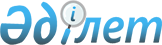 Жануарлар дүниесін қорғау, өсімін молайту және пайдалану саласындағы кейбір бұйрықтарға өзгеріс енгізу туралыҚазақстан Республикасы Экология және табиғи ресурстар министрінің м.а. 2023 жылғы 15 маусымдағы № 192 бұйрығы. Қазақстан Республикасының Әділет министрлігінде 2023 жылғы 16 маусымда № 32822 болып тіркелді
      БҰЙЫРАМЫН:
      1. Жануарлар дүниесін қорғау, өсімін молайту және пайдалану саласындағы өзгерістер енгізілетін кейбір бұйрықтардың тізбесі бекітілсін. 
      2. Қазақстан Республикасы Экология және табиғи ресурстар министрлігінің Балық шаруашылығы комитеті заңнамада белгіленген тәртіппен:
      1) осы бұйрықтың Қазақстан Республикасы Әділет министрлігінде мемлекеттік тіркелуін;
      2) осы бұйрық ресми жарияланғаннан кейін оның Қазақстан Республикасы Экология және табиғи ресурстар министрлігінің интернет-ресурсында орналастырылуын;
      3) осы бұйрық мемлекеттік тіркелгеннен кейін он жұмыс күн ішінде Қазақстан Республикасы Экология және табиғи ресурстар министрлігінің Заң қызметі департаментіне осы тармақтың 1) және 2) тармақшаларында көзделген іс-шаралардың орындалуы туралы мәліметтердің ұсынылуын қамтамасыз етсін.
      3. Осы бұйрықтың орындалуын бақылау жетекшілік ететін Қазақстан Республикасының Экология және табиғи ресурстар вице-министріне жүктелсін.
      4. Осы бұйрық алғашқы ресми жарияланған күнінен кейін күнтізбелік он күн өткен соң қолданысқа енгізіледі.
      "КЕЛІСІЛДІ"Қазақстан РеспубликасыБәсекелестікті қорғау жәнедамыту агенттігі Жануарлар дүниесін қорғау, өсімін молайту және пайдалану саласындағы өзгерістер енгізілетін кейбір бұйрықтардың тізбесі
      1. "Аңшылық шаруашылықтар, өсімін молайту учаскелері мен тыныштық аймақтары, балық шаруашылығы су айдындарының және (немесе) учаскелерінің шекаралары аншлагтарының үлгілерін, сондай-ақ аң аулау мен балық аулау үшін тыйым салынған мерзімдер мен орындарды, балық ресурстарын және басқа да су жануарларын аулауды есепке алу журналының (кәсіпшілік журналдың) нысанын бекіту туралы" Қазақстан Республикасы Ауыл шаруашылығы министрінің 2012 жылғы 13 наурыздағы № 25-03-02/96 бұйрығында (Нормативтік құқықтық актілерді мемлекеттік тіркеу тізілімінде № 7573 болып тіркелген):
      Көрсетілген бұйрықпен бекітілген балық ресурстарын және басқа да су жануарларын аулауды есепке алу журналының нысаны (кәсіпшілік журналы) жануарлар дүниесін қорғау, өсімін молайту және пайдалану саласындағы өзгерістер енгізілетін кейбір бұйрықтардың тізбесі осы тізбеге 1-қосымшаға сәйкес жаңа редакцияда жазылсын.
      2. "Уылдырық шашу кезеңінде балық аулауға тыйым салынған, сондай-ақ балық аулауға тыйым салынған су айдындарында және (немесе) учаскелерінде су көлігі қозғалысының ережесін бекіту туралы" Қазақстан Республикасы Қоршаған ортаны қорғау министрінің 2013 жылғы 16 қазандағы № 313-Ө бұйрығында (Нормативтік құқықтық актілерді мемлекеттік тіркеу тізілімінде № 8918 болып тіркелген):
      көрсетілген бұйрықпен бекітілген уылдырық шашу кезеңінде балық аулауға тыйым салынған, сондай-ақ балық аулауға тыйым салынған су айдындарында және (немесе) учаскелерінде су көлігі қозғалысының қағидаларында:
      1-тармақ мынадай редакцияда жазылсын:
      "1. Осы Қағидалар "Жануарлар дүниесін қорғау, өсімін молайту және пайдалану туралы" Қазақстан Республикасы Заңының 9-бабы 1-тармағының 21) тармақшасына және "Мемлекеттік көрсетілетін қызметтер туралы" Қазақстан Республикасының Заңы (бұдан әрі – Мемлекеттік көрсетілетін қызметтер туралы Заң) 10-бабының 1) тармақшасына сәйкес әзірленді және уылдырық шашу кезеңінде балық аулауға тыйым салынған, сондай-ақ балық аулауға тыйым салынған су айдындарында және (немесе) учаскелерінде су көлігі қозғалысының тәртібін айқындайды (бұдан әрі – Қағидалар).
      Балық аулауға тыйым салынған уылдырық шашу кезеңінде, сондай-ақ балық аулауға тыйым салынған су айдындарында және (немесе) учаскелерінде кеме қатынасының режиміне келісім беру" мемлекеттік көрсетілетін қызметті (бұдан әрі – мемлекеттік көрсетілетін қызмет) Қазақстан Республикасы Экология және табиғи ресурстар министрлігінің Балық шаруашылығы комитетінің аумақтық бөлімшелері (бұдан әрі – көрсетілетін қызметті беруші) көрсетеді.";
      10-тармақ мынадай редакцияда жазылсын:
      "10. Мемлекеттік көрсетілетін қызметті алу үшін жеке және (немесе) заңды тұлғалар (бұдан әрі - көрсетілетін қызметті алушы) көрсетілетін қызметті берушіге www.egov.kz "электрондық үкіметтің" веб-порталы арқылы (бұдан әрі – портал) осы бұйрыққа 2-қосымшаға сәйкес нысан бойынша өтініш береді.
      Көрсетілген қызметті беруші осы Қағидаларға өзгерістер және (немесе) толықтырулар енгізу туралы нормативтік құқықтық актіні бекіткен күннен бастап үш жұмыс күні ішінде енгізілген өзгерістер және (немесе) толықтырулар туралы ақпаратты "электрондық үкіметтің" ақпараттық-коммуникациялық инфрақұрылымының операторына және бірыңғай байланыс орталығына жібереді.
      Мемлекеттік қызмет көрсету қойылатын негізгі талаптардың тізбесі осы Қағидаларға 3-қосымшада баяндалған.".
      Осы Қағидаларға 3-қосымша жануарлар дүниесін қорғау, өсімін молайту және пайдалану саласындағы өзгерістер енгізілетін кейбір бұйрықтардың тізбесі осы тізбеге 2-қосымшаға сәйкес жаңа редакцияда жазылсын.
      3. "Жануарлар дүниесін қорғау, өсімін молайту және пайдалану саласындағы мемлекеттік монополия субъектісінің қызметімен технологиялық тұрғыдан байланысты қызмет түрлерінің тізбесін бекіту туралы" Қазақстан Республикасы Экология, геология және табиғи ресурстар министрінің 2021 жылғы 3 желтоқсандағы № 483 бұйрығында (Нормативтік құқықтық актілерді мемлекеттік тіркеу тізілімінде № 25656 болып тіркелген):
      тақырып мынадай редакцияда жазылсын:
      "Жануарлар дүниесін қорғау, өсімін молайту және пайдалану саласындағы мемлекеттік монополия субъектісінің қызметінен тауарларды, жұмыстарды, көрсетілетін қызметтерді өндірумен технологиялық тұрғыдан байланысты қызмет түрлерінің тізбесін бекіту туралы";
      кіріспе мынадай редакцияда жазылсын:
      "Қазақстан Республикасы Кәсіпкерлік кодексінің 193-бабының 9-тармағына сәйкес БҰЙЫРАМЫН:";
      1-тармақ мынадай редакцияда жазылсын:
      "1. Қоса беріліп отырған Жануарлар дүниесін қорғау, өсімін молайту және пайдалану саласындағы мемлекеттік монополия субъектісінің қызметінен тауарларды, жұмыстарды, көрсетілетін қызметтерді өндірумен технологиялық тұрғыдан байланысты қызмет түрлерінің тізбесі бекітілсін.";
      Көрсетілген бұйрықпен бекітілген жануарлар дүниесін қорғау, өсімін молайту және пайдалану саласындағы мемлекеттік монополия субъектісінің қызметінен тауарларды, жұмыстарды, көрсетілетін қызметтерді өндірумен технологиялық тұрғыдан байланысты қызмет түрлерінің тізбесінде:
      тақырып мынадай редакцияда жазылсын:
      "Жануарлар дүниесін қорғау, өсімін молайту және пайдалану саласындағы мемлекеттік монополия субъектісінің қызметінен тауарларды, жұмыстарды, көрсетілетін қызметтерді өндірумен технологиялық тұрғыдан байланысты қызмет түрлерінің тізбесі";
      бірінші абзац мынадай редакцияда жазылсын:
      "Жануарлар дүниесін қорғау, өсімін молайту және пайдалану туралы" Қазақстан Республикасының Заңы 11-1-бабының 1-1-тармағына сәйкес жануарлар дүниесін қорғау, өсімін молайту және пайдалану саласындағы мемлекеттік монополия субъектісінің қызметінен тауарларды, жұмыстарды, көрсетілетін қызметтерді өндірумен технологиялық тұрғыдан байланысты қызметке", мыналар жатады:". Балық ресурстары мен басқа да су жануарларын аулауды есепке алу журналы (кәсіпшілік журнал)
      ____________________________________________________________________
      (уәкілетті орган ведомствосының аумақтық бөлімшесі)
      ____________________________________________________________________
      (ведомствоның аумақтық бөлімшесімен келісім-шарт жасасқан балық
      шаруашылығы субъектісінің атауы)
      _____________________________________________________________________
      (бригадирдің тегі, аты, әкесінің аты (бар болса), басқа жауапты тұлға)
      Кестенің жалғасы
					© 2012. Қазақстан Республикасы Әділет министрлігінің «Қазақстан Республикасының Заңнама және құқықтық ақпарат институты» ШЖҚ РМК
				
      Қазақстан РеспубликасыЭкология және табиғи ресурстар министрінің м.а 

Г. Азидуллин
Қазақстан Республикасы
Экология және табиғи
ресурстар министрінің м.а.
2023 жылғы 15 маусымдағы
№ 192 Бұйрықпен
бекітілгенҚазақстан Республикасы
Экология және табиғи
ресурстар министрінің м.а.
2023 жылғы 15 маусымдағы
№ 192
Жануарлар дүниесін қорғау,
өсімін молайту және пайдалану
саласындағы өзгерістер
енгізілетін
кейбір бұйрықтар тізбесіне
1-қосымшаҚазақстан Республикасы
Ауыл шаруашылығы
министрінің
2012 жылғы 13 наурыздағы
№ 25-03-02/96 бұйрығына
3-қосымшаНысан
Аулау күні
Су айдынының немесе учаскенің атауы
Пайдаланылған аулау құралдарының түрлері және саны
Аулауды жүзеге асырған балықшылар саны
Ауланған балық көлемі, килограмм
1
2
3
4
5
Ауланған балықтың түрлік құрамы, балық түрлері, килограмм
Жіберілген балық көлемі, килограмм
Жіберу күні, жүк құжаты № автокөлік, кеме №
Ауланған балықты қабылдаушының аты-жөні, қолы
6
7
8
9Жануарлар дүниесін қорғау,
өсімін молайту және пайдалану
саласындағы өзгерістер
енгізілетін
кейбір бұйрықтар тізбесіне
2-қосымшаУылдырық шашу кезеңінде
балық аулауға тыйым салынған,
сондай-ақ балық аулауға тыйым
салынған су айдындарында және
(немесе) учаскелерінде су көлігі
қозғалысының ережесіне
3-қосымша
"Балық аулауға тыйым салынған уылдырық шашу кезеңінде, сондай-ақ балық аулауға тыйым салынған су айдындарында және (немесе) учаскелерде кеме жүргізу режиміне келісім беру" мемлекеттік көрсетілетін қызмет стандарты
"Балық аулауға тыйым салынған уылдырық шашу кезеңінде, сондай-ақ балық аулауға тыйым салынған су айдындарында және (немесе) учаскелерде кеме жүргізу режиміне келісім беру" мемлекеттік көрсетілетін қызмет стандарты
"Балық аулауға тыйым салынған уылдырық шашу кезеңінде, сондай-ақ балық аулауға тыйым салынған су айдындарында және (немесе) учаскелерде кеме жүргізу режиміне келісім беру" мемлекеттік көрсетілетін қызмет стандарты
1.
Көрсетілетін қызметті берушінің атауы 
Қазақстан Республикасы Экология және табиғи ресурстар министрлігі Балық шаруашылығы комитетінің бассейндік балық шаруашылығы инспекциялары (бұдан әрі – көрсетілетін қызметті беруші).
2.
Мемлекеттік қызметті ұсыну тәсілі
www.egov.kz "электрондық үкіметтің" веб-порталы арқылы жүзеге асырылады (бұдан әрі – портал).
3.
Мемлекеттік қызметті көрсету мерзімі
2 (екі) жұмыс күні ішінде.
4.
Мемлекеттік қызметті көрсету нәтижесін беру нысаны
Электрондық (толық автоматтандырылған).
5.
Мемлекеттік қызметті көрсету нәтижесі
Балық аулауға тыйым салынған уылдырық шашу кезеңінде, сондай-ақ балық аулауға тыйым салынған су айдындарында және (немесе) учаскелерінде кеме жүргізу режимін келісу немесе дәлелді бас тарту.
6.
Мемлекеттік қызмет көрсету кезінде көрсетілетін қызметті алушыдан алынатын төлемақы мөлшерін және Қазақстан Республикасының заңнамасында көзделген жағдайларда оны алу тәсілдері
Мемлекеттік қызмет жеке және (немесе) заңды тұлғаларға ақысыз түрде көрсетіледі.
7.
Жұмыс кестесі
1) Көрсетілетін қызметті беруші Қазақстан Республикасының Еңбек кодексіне (бұдан әрі – Кодекс) және "Қазақстан Республикасындағы мерекелер туралы" Қазақстан Республикасы Заңының (бұдан әрі – Заң) 5-бабына сәйкес дүйсенбі – жұма аралығында сағат 9.00-ден 18.30-ға дейін, түскі үзіліс сағат 13.00-ден 14.30-ға дейін, демалыс және мереке күндерінен басқа.
2) Порталдың жұмыс кестесі – жөндеу жұмыстарын жүргізуге байланысты техникалық үзілістерді қоспағанда, тәулік бойы (көрсетілетін қызметті алушы жұмыс уақыты аяқталғаннан кейін, демалыс және мереке күндері Кодекске және Заңның 5-бабына сәйкес жүгінген кезде, өтінішті қабылдау және Мемлекеттік қызмет көрсету нәтижесін беру келесі жұмыс күні жүзеге асырылады). Мемлекеттік қызмет көрсету орындарының мекенжайлары порталда орналастырылған.
8.
Мемлекеттік қызмет көрсету үшін қажетті құжаттар тізбесі
Мемлекеттік қызметті алушы үшін ұсынылады: Мемлекеттік көрсетілетін қызметті алу үшін жеке және (немесе) заңды тұлғалар (бұдан әрі-көрсетілетін қызметті алушы) көрсетілетін қызметті берушіге www.egov.kz "электрондық үкіметтің" веб-порталы арқылы (бұдан әрі – денпортал) осы Ереженің 2-қосымшасына сәйкес нысан бойынша өтініш береді. Осы мемлекеттік көрсетілетін қызмет стандартына қосымшаға сәйкес нысан бойынша көрсетілетін қызметті алушының ЭЦҚ-сымен куәландырылған электрондық құжат нысанындағы балық аулауға тыйым салынған уылдырық шашу кезеңінде, сондай-ақ балық аулауға тыйым салынған су айдындарында және (немесе) учаскелерде кеме жүргізу режимін келісу туралы өтініш. Жеке басын куәландыратын құжаттар туралы, заңды тұлғаны мемлекеттік тіркеу (қайта тіркеу) туралы, дара кәсіпкерді мемлекеттік тіркеу туралы не дара кәсіпкер ретінде қызметінің басталғаны туралы, кеме билеті немесе кеме куәлігі туралы мәліметтерді көрсетілген қызметті беруші "электрондық үкімет" шлюзі арқылы тиісті мемлекеттік жүйелерден алады. Порталда көрсетілетін қызметті алушының "жеке кабинетіне" мемлекеттік қызметті көрсету үшін сұрау салудың қабылданғаны туралы мәртебе жіберіледі.
9.
Қазақстан Республикасының заңнамасында белгіленген мемлекеттік қызмет көрсетуден бас тарту үшін негіздер
1) мемлекеттік қызметті алу үшін көрсетілетін қызметті алушы ұсынған құжаттардың және (немесе) оларда қамтылған деректердің (мәліметтердің) дәйексіздігі анықталған;
2) көрсетілетін қызметті алушының және (немесе) мемлекеттік қызметті көрсету үшін қажетті ұсынылған материалдардың, объектілердің, деректер мен мәліметтердің осы Ережеде белгіленген талаптарға сәйкес келмеуі;
3) көрсетілетін қызметті алушыға қатысты белгілі бір мемлекеттік қызметті алуды талап ететін қызметке немесе жекелеген қызмет түрлеріне тыйым салу туралы заңды күшіне енген сот шешімі (үкімі) болған жағдайда;
4) көрсетілетін қызметті алушыға қатысты заңды күшіне енген сот шешімі бар, соның негізінде көрсетілетін қызметті алушы мемлекеттік көрсетілетін қызметті алуға байланысты арнайы құқықтан айырылған.
10.
Мемлекеттік қызметті, оның ішінде электрондық нысанда және Мемлекеттік корпорация арқылы көрсету ерекшеліктері ескеріле отырып қойылатын өзге де талаптар
Көрсетілетін қызметті алушы ЭЦҚ-сы болған жағдайда мемлекеттік көрсетілетін қызметті портал арқылы электрондық нысанда алады.Көрсетілетін қызметті алушының мемлекеттік қызметті көрсету тәртібі мен мәртебесі туралы ақпаратты порталдағы "жеке кабинет" құралы бойынша қашықтықтан қол жеткізу режимінде, сондай-ақ мемлекеттік қызметтер көрсету мәселелері жөніндегі бірыңғай байланыс орталығы арқылы алуға мүмкіндігі бар. Көрсетілетін қызметті берушінің анықтамалық қызметтері, интернет-ресурстарынан, сондай-ақ "1414", 8-800-080-7777 Бірыңғай байланыс орталығы арқылы алуға мүмкіндігі бар.